Η Περιφερειακή Διεύθυνση Α/θμιας& Β/θμιας Εκπ/σης Ιονίων Νήσων συμμετέχει στο ευρωπαϊκό πρόγραμμα Erasmus+ KA3 REACT (Reciprocal Maieutic Approach pathways enhancing Critical Thinking) με τα εξής σχολεία:Δημοτικό Σχολείο Σκάλας Κεφαλονιάς: https://dim-skalas.kef.sch.gr, https://dim-skalas.kef.sch.gr/?p=631, Ε’ & ΣΤ’ τάξεις 1ο Γυμνάσιο Κέρκυρας: www.1gimnasiokerkiras.gr, https://www.1gimnasiokerkiras.gr/index.php?option=com_content&view=article&layout=edit&id=371, Α’, Β’ & Γ’ ΓυμνασίουΓυμνάσιο με Λ.Τ. Σκριπερού: https://www.facebook.com/skriperohighschool                                   Α’, Β’ & Γ’ Γυμνασίου2ND TRANSNATIONAL PARTNER ONLINE MEETING22nd and 23rd June, 2022(9.15 a.m. – 1 p.m. CET)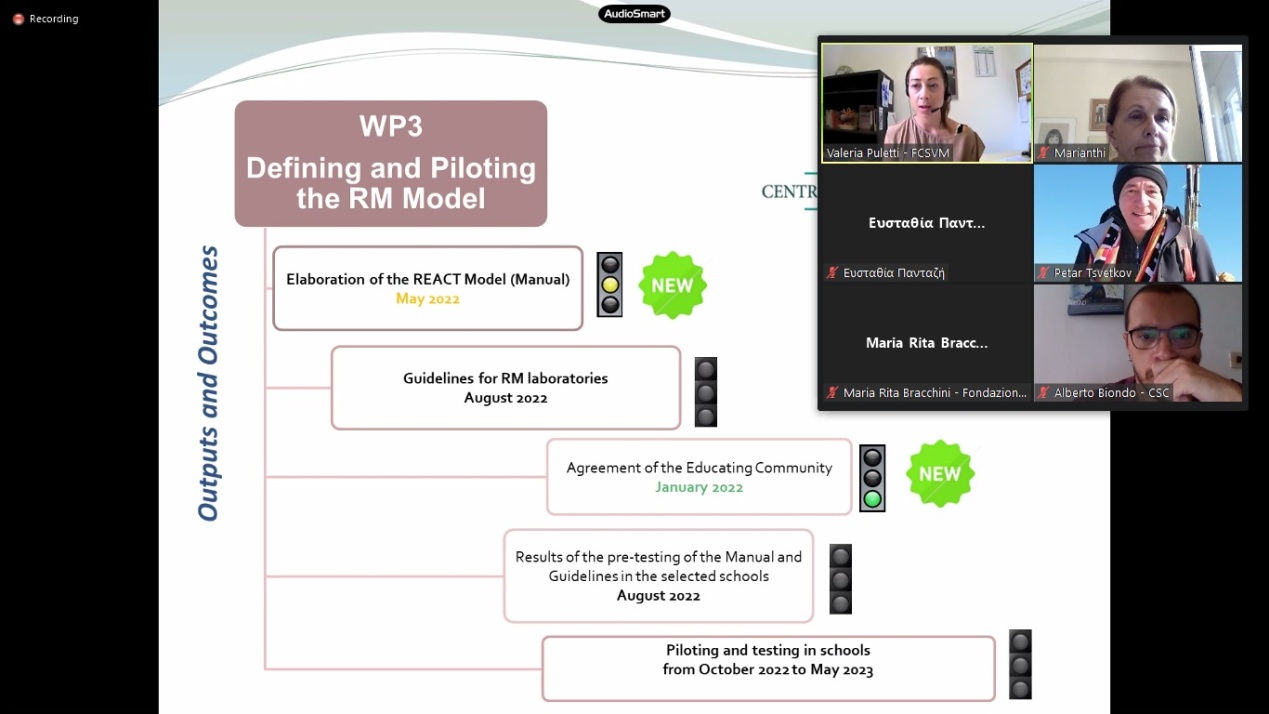 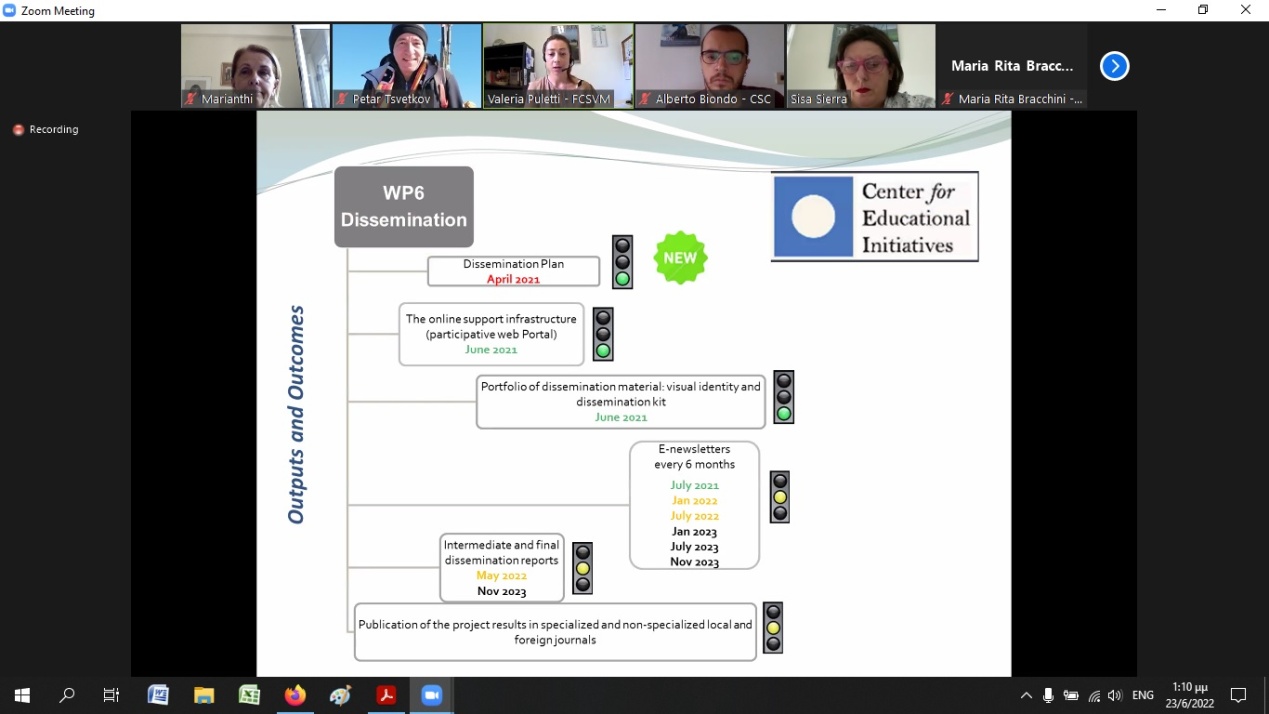 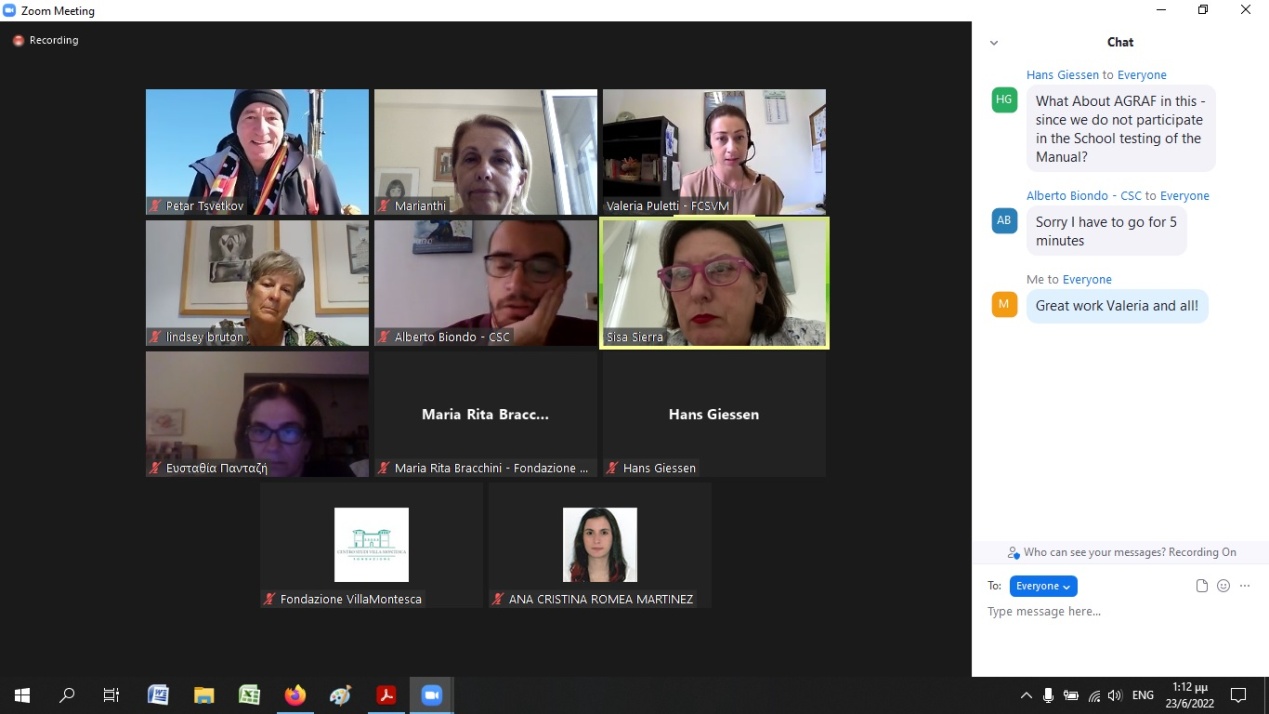 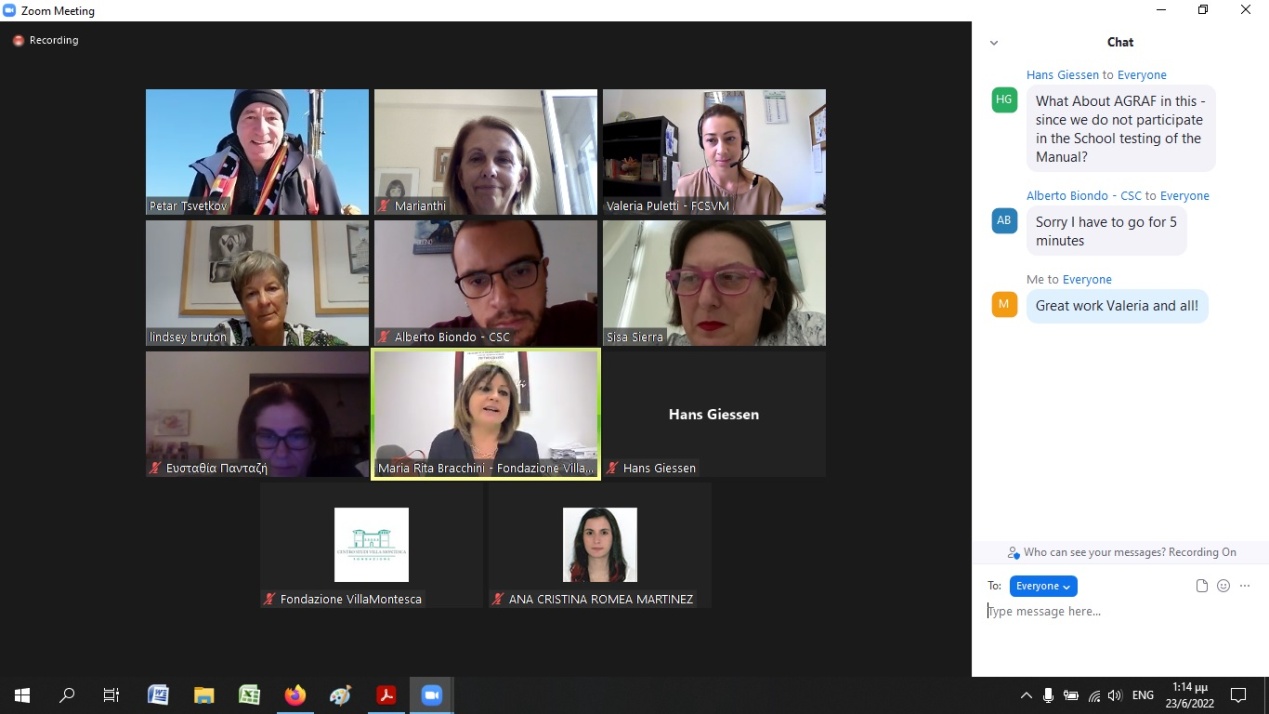 